РЕШЕНИЕ
Глазовской городской Думы
седьмого созыва                                   № 112									    30 июня 2021 годаО представлении к награждению Почётной грамотой Государственного Совета Удмуртской РеспубликиВ соответствии с постановлением Президиума Государственного Совета Удмуртской Республики от 21.06.2005 № 545-III «Об утверждении Положения о Почётной грамоте Государственного Совета Удмуртской Республики», руководствуясь Уставом муниципального образования «Город Глазов»,Глазовская городская Дума решает:Представить к награждению Почётной грамотой Государственного Совета Удмуртской Республики за многолетний добросовестный труд на благо Удмуртской Республики и высокие достижения в сфере образования и экономики:1) Тушину Наталью Евгеньевну, учителя начальных классов Государственного казенного общеобразовательного учреждения Удмуртской Республики «Общеобразовательная школа № 5 города Глазова»;2) Наговицыну Марину Владимировну, сменного мастера участка по производству масла и сухих продуктов производственной площадки «Глазов – молоко» ОАО «Милком». ПредседательГлазовской городской Думы		     И.А. Волковгород Глазов«30»  июня 2021 года Городская Дума муниципального образования «Город Глазов»(Глазовская городская Дума)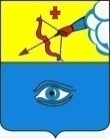 «Глаз кар» муниципал кылдытэтлэн кар Думаез (Глаз кар Дума)